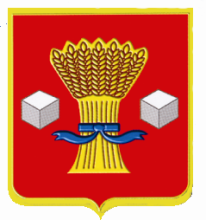 АдминистрацияСветлоярского муниципального района Волгоградской областиПОСТАНОВЛЕНИЕот   08.02. 2021                 № 131	В соответствии с Законом Волгоградской области от 11.12.2020  № 113 ОД «Об областном бюджете на 2021 год и на плановый период 2022 и 2023 годов», постановлением администрации Светлоярского муниципального района Волгоградской области от 29.11.2018 № 2197 «Об утверждении муниципальной программы «Развитие системы образования Светлоярского муниципального района на 2019-2021 годы», руководствуясь Уставом Светлоярского муниципального района Волгоградской области,п о с т а н о в л я ю:	1. Утвердить распределение муниципальным общеобразовательным организациям Светлоярского муниципального района Волгоградской области на 2021 год средств субсидии из областного  бюджета бюджету Светлоярского муниципального района Волгоградской области на организацию отдыха детей в каникулярный период в лагерях дневного пребывания и средств бюджета Светлоярского муниципального района Волгоградской области на организацию отдыха детей в каникулярный период в лагерях дневного пребывания в части оплаты стоимости набора продуктов питания для детей в лагерях дневного пребывания (прилагается).2. Установить  продолжительность пребывания детей в лагерях дневного пребывания на базе муниципальных общеобразовательных организаций Светлоярского муниципального района Волгоградской области – 18 рабочих дней в период летних школьных каникул и 5 рабочих дней в период осенних (зимних) школьных каникул.3. Определить перечень общеобразовательных организаций Светлоярского муниципального района Волгоградской области, на базе которых будут созданы организованные лагеря дневного пребывания в период летних и осенних (зимних) школьных каникул:                     МКОУ «Светлоярская СШ № 1»;МКОУ «Светлоярская СШ № 2 имени Ф.Ф.Плужникова»;МКОУ «Большечапурниковская СШ»;МКОУ «Дубовоовражская СШ»;МАОУ «Ивановская СШ»;МКОУ «Кировская СШ им.А.Москвичева»;МКОУ «Наримановская СШ»;МКОУ «Приволжская СШ»;МАОУ «Привольненская СШ им.М.С.Шумилова»;МКОУ «Райгородская СШ»;МКОУ «Цацинская СШ»;МКОУ «Червленовская СШ»..	4. Руководителям муниципальных общеобразовательных организаций Светлоярского муниципального района Волгоградской области обеспечить организацию отдыха детей в каникулярное время в лагерях дневного пребывания на базе муниципальных общеобразовательных организаций Светлоярского муниципального района.5. Отделу образования, опеки и попечительства администрации Светлоярского муниципального района (Т.А.Нефёдова) осуществлять методическое 
и информационное сопровождение организации отдыха детей в каникулярное время в лагерях дневного пребывания на базе муниципальных общеобразовательных организаций Светлоярского муниципального района Волгоградской области. 6. Контроль исполнения настоящего постановления возложить 
на заместителя главы Светлоярского муниципального района Волгоградской области Т.А.Ряскину.Глава муниципального района                                                            Т.В.РаспутинаСавельева Т.А.(84477) 6-15-96                                                                                                                                                                              УТВЕРЖДЕНО      постановлениемадминистрации Светлоярского                                                                        муниципального района                                                                       Волгоградской области                                                                              от ________ 2021  № _____Распределение муниципальным общеобразовательным организациям Светлоярского муниципального района Волгоградской области на 2021 год средств субсидии из областного  бюджета бюджету Светлоярского муниципального района Волгоградской области на организацию отдыха детей в каникулярный период в лагерях дневного пребывания и средств бюджета Светлоярского муниципального района Волгоградской области на организацию отдыха детей в каникулярный период в лагерях дневного пребывания в части оплаты стоимости набора продуктов питания для детей в лагерях дневного пребыванияУправляющий делами администрации                                              Л.Н.ШершневаОб организации отдыха детей в каникулярный период в лагерях дневного пребывания на базе муниципальных общеобразовательных организаций Светлоярского муниципального района Волгоградской области в 2021 году№п/пНаименование муниципальной общеобразовательной организацииОбъем средств (рублей)Объем средств (рублей)Объем средств (рублей)Количество детей, принимаемых на отдых№п/пНаименование муниципальной общеобразовательной организацииВсегов том числе по источникам финансированияв том числе по источникам финансированияКоличество детей, принимаемых на отдых№п/пНаименование муниципальной общеобразовательной организацииВсегоза счет средств областного бюджетаза счет средств районного бюджетаКоличество детей, принимаемых на отдых1234561.Муниципальное казённое общеобразовательное учреждение «Светлоярская СШ №1» Светлоярского муниципального района Волгоградской области16074015300077401002.Муниципальное казённое общеобразовательное учреждение «Светлоярская СШ № 2 им. Ф.Ф.Плужникова» Свет-лоярского муниципального района Волгоградской области216999206550104491353.Муниципальное казённое общеобразовательное учреждение «Больше-чапурниковская средняя школа» Светлоярского муниципального района Волгоградской области16074015300077401004.Муниципальное казённое общеобразовательное учреждение «Дубово-овражская средняя школа»Светлоярского муни-ципального района Волгоградской области1205551147505805755.Муниципальное автономное общеобразовательное учреждение «Ивановская средняя школа» Светлоярского муни-ципального района Волгоградской области93765892504515806.Муниципальное казенное общеобразовательное учреждение «Кировская средняя школа им. А.Москвичева» Светло-ярского муниципального района Волгоградской области16074015300077401007.Муниципальное казенное общеобразовательное учреждение «Нари-мановская средняя школа» Светлоярского муниципального района Волгоградской области13395012750064501058.Муниципальное казённое общеобразовательное учреждение «Приволжская средняя школа» Светлоярского муни-ципального района Волгоградской области1125181071005418709.Муниципальное автономное общеобразовательное учреждение «Приволь-ненская средняя школа имени М.С.Шумилова» Светлоярского муни-ципального района Волгоградской области964449180046446010.Муниципальное казённое общеобразовательное учреждение «Райгородская средняя школа» Светлоярского муниципального района Волгоградской области12859212240061928011.Муниципальное казенное общеобразовательное учреждение «Цацинская  средняя школа» Светлоярского муниципального района Волгоградской области964449180046446012.Муниципальное казённое общеобразовательное учреждение «Червлёновская средняя школа»Светлоярского муниципального района Волгоградской области1660981581007998125ВСЕГО16475851568250793351090